СОБРАНИЕ ПРЕДСТАВИТЕЛЕЙ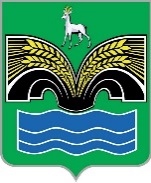 СЕЛЬСКОГО ПОСЕЛЕНИЯ СВЕТЛОЕ ПОЛЕМУНИЦИПАЛЬНОГО РАЙОНА КРАСНОЯРСКИЙСАМАРСКОЙ ОБЛАСТИЧЕТВЕРТОГО СОЗЫВАРЕШЕНИЕ от ________ 2024 года №  ___О внесении изменений в решение Собрания представителей _сельского_ поселения Светлое Поле муниципального района Красноярский Самарской области от _14 сентября 2021 №  31 «Об утверждении Положения о муниципальном контроле на автомобильном транспорте, городском наземном электрическом транспорте и в дорожном хозяйстве в границах населенных пунктов ________ сельского поселения _Светлое Поле ____________ муниципального района Красноярский Самарской области»В соответствии с Федеральным законом от 31.07.2020 № 248-ФЗ «О государственном контроле (надзоре) и муниципальном контроле в Российской Федерации», Уставом сельского поселения __Светлое Поле муниципального района Красноярский Самарской области Собрание представителей _сельского поселения Светлое Поле муниципального района Красноярский Самарской областиРЕШИЛО:1. Внести в решение Собрания представителей сельского поселения ____Светлое Поле муниципального района Красноярский Самарской области от14 сентября 2021 № 31_ «Об утверждении Положения о муниципальном контроле на автомобильном транспорте, городском наземном электрическом транспорте и в дорожном хозяйстве в границах населенных пунктов _сельского поселения Светлое Поле _ муниципального района Красноярский Самарской области» следующие изменения:1) в абзаце третьем пункта 3.17 утвержденного решением Собрания представителей сельского поселения Светлое Поле   муниципального района Красноярский Самарской области от 14 сентября _2021 № 31 ____ Положения о муниципальном контроле на автомобильном транспорте, городском наземном электрическом транспорте и в дорожном хозяйстве в границах населенных пунктов сельского поселения Светлое Поле муниципального района Красноярский Самарской области (далее – Положение) цифры «2023» заменить цифрами «2025»;2) приложение 1 к Положению изложить в следующей редакции:«Приложение № 1к Положению о муниципальном контроле на автомобильном транспорте, городском наземном электрическом транспорте и в дорожном хозяйстве в границах населенных пунктов сельского поселения Светлое Полемуниципального района Красноярский Самарской областиИндикаторы риска нарушения обязательных требований, используемые для определения необходимости проведения внеплановыхконтрольных мероприятий с взаимодействием с контролируемыми лицами при осуществлении муниципального контроля на автомобильном транспорте, городском наземном электрическом транспорте и в дорожном хозяйстве в границах населенных пунктов сельского поселения1. Два и более дорожно-транспортных происшествия в течение тридцати календарных дней на объекте муниципального контроля на автомобильном транспорте, городском наземном электрическом транспорте и в дорожном хозяйстве в границах населенных пунктов сельского поселения Светлое Поле муниципального района Красноярский Самарской области и (или) на одной и той же дороге местного значения сельского поселения Светлое Поле муниципального района Красноярский Самарской области. 2. Гибель человека (людей) в результате дорожно-транспортного происшествия на объекте муниципального контроля на автомобильном транспорте, городском наземном электрическом транспорте и в дорожном хозяйстве в границах населенных пунктов сельского поселения Светлое Поле _ муниципального района Красноярский Самарской области и (или) на одной и той же дороге местного значения сельского поселения Светлое Поле муниципального района Красноярский Самарской области.3. Причинение тяжкого вреда здоровью человеку в результате дорожно-транспортного происшествия на объекте муниципального контроля на автомобильном транспорте, городском наземном электрическом транспорте и в дорожном хозяйстве в границах населенных пунктов сельского  поселения Светлое Поле _ муниципального района Красноярский Самарской области и (или) на одной и той же дороге местного значения сельского поселения Светлое Поле муниципального района Красноярский Самарской области.».2. Опубликовать настоящее решение в газете «Красноярский вестник» и разместить на официальном сайте Администрации муниципального района Красноярский Самарской области в подразделе «Контрольно-надзорная деятельность» раздела «Поселения».3. Настоящее решение вступает в силу со дня его официального опубликования.Председатель Собрания представителей сельского поселения Светлое Поле муниципального района Красноярский Самарской области _______________ В.Г.ЧеркашовГлава сельского поселения Светлое Полемуниципального районаКрасноярский Самарской области_____________ И.А.Старков